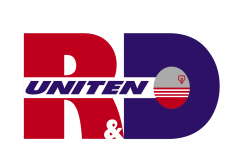 INVENTION DISCLOSURE FORMUNITEN R&D SDN BHDThis form contains disclosure of invention or copyrightable material and should be submitted in confidence to IP & Commercialisation, UNITEN R&D Sdn. Bhd, Block BJ, Universiti Tenaga Nasional, Jalan IKRAM-UNITEN, 43000 Kajang, Selangor.Type of material		:  Patent	Copyright      Title of invention of copyright: Inventor(s)Identify sources and estimate % of support (materials, facility, salaries) contributing to the development of the invention:If developed with Government funds:Has the invention been reported to granting agency?		 Yes		 NoAgency name: Report date: Has notification been made to the relevant Government agency for retention of rights to the invention? 	 Yes		 No(Please attach copies of any correspondence with any Government agency related to the disclosure of invention or rights to invention)If developed with other funds (industry sponsor, foundation grant, ect):Has the invention been reported to granting agency?		 Yes		 NoSource name: Report date: (Please attach copies of relevant correspondence with the sponsor)Record of Invention:Invention was first conceived on or about (date): An oral disclosure has been made (if any) to First written description was completed on (date):                     and that document is now located at: First reduction to practice was successfully tested on (date):  and that record of that test is now located at: First publication disclosing the invention was (date): List companies or individuals with whom you may have discussed this project and append copies, showing dates, of all correspondence relating to their interest:If you have communicated via telephone, with any additional companies, please list the company names, dates and append brief summary of the conversation in attachment. Valuable rights to invention may be lost if disclosed to outside parties unless signed Confidentiality Agreement obtained.Has invention or components thereof been described in a draft of an article or lecture? If so, please attached copies of abstract, manuscripts, or reprint and provide proposed presentation and/or publication date.Title of draft: Type of draft: Proposed presentation/publication date: (Note: Premature disclosure of invention in any forms may result in loss of all rights to the invention and right to obtain patent)Briefly outline potential commercial application of your invention:List potential licensee or manufacturers or companies active in this fieldName: Name: Name: What is the potential market?Estimate commercial market value: List independent referees with expertise in the field of invention whom we can communicate for additional information (with your consent):Please attach a full description of the invention comprise the following items:Drawings, diagrams, figures, flowcharts, sketches etc. illustrating the invention.Chemical structure (if relevant).List of equivalents for which can substitute the invention or components of invention.Reprints of articles or patents similar to the invention.Describe the novelty of your invention.UNIVERSITI TENAGA NASIONAL RETAINS TITLE TO ALL INVENTIONS AND PATENTS AS PROVIDED FOR IN THE IP AND COMMERCIALISATION POLICY.If you have any enquiry about this forms, or intellectual properties in general, please contact IP & Commercialisation, UNITEN R&D Sdn. Bhd., Block BJ, UNITENTelephone No.:  03-89287346  E-mail: Hanison@uniten.edu.my  Full nameIC / Passport No.Department/ College/ InstituteApproximate % contribution3.1 Principal3.2 Associates3.2 Associates3.2 Associates3.3 Others3.3 OthersProject code(if any)% contributionGovernment fund (MOHE, MOSTI, grant and/or contract)UNITEN Internal fundTNB Seed fundOther sources:NameNameNameNameDateDateFirst sketch of drawing was made on (date):First sketch of drawing was made on (date):disclose to and understood by (name)   on (date):on (date):That document is now located atName: Correspondence date: Name: Correspondence date: Name: Correspondence date: NameAddressContactPrinciple Inventor:Dean/Director:(signature)(signature)Name:Name:Address:Address:Telephone:Telephone:Fax:Fax:Date:Date: